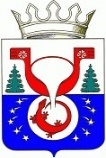 ТЕРРИТОРИАЛЬНАЯ ИЗБИРАТЕЛЬНАЯ КОМИССИЯОМУТНИНСКОГО РАЙОНАКИРОВСКОЙ ОБЛАСТИПОСТАНОВЛЕНИЕг. ОмутнинскОб установлении времени для проведениявстреч зарегистрированных кандидатов идоверенных лиц с избирателямиВ соответствии с пунктом 3 статьи 53 Федерального закона «Об основных гарантиях избирательных прав и права на участие в референдуме граждан Российской Федерации», с частью 12 статьи 43 Закона Кировской области «О выборах депутатов представительных органов и глав муниципальных образований в Кировской области», на основании постановления Избирательной комиссии Кировской области от 05.11.2015 № 167/1240 «О возложении полномочий избирательной комиссии муниципального образования Омутнинский муниципальный район Кировской области на территориальную избирательную комиссию Омутнинского района», постановления Избирательной комиссии Кировской области от 28.11.2013 № 91/599  «О возложении полномочий избирательной комиссии Омутнинского городского поселения на территориальную избирательную комиссию Омутнинского района», постановления Избирательной комиссии Кировской области от 02.09.2011 № 5/42 «О возложении полномочий избирательной комиссий вновь образованных муниципальных образований на территориальные избирательные комиссии» в целях обеспечения равных условий для проведения агитационных публичных мероприятий в форме собраний зарегистрированному кандидату, его доверенным лицам для встреч с избирателями, территориальная избирательная комиссия Омутнинского района Кировской области ПОСТАНОВЛЯЕТ:1. Установить, что время, на которое предоставляется помещение для проведения агитационных публичных мероприятий в форме собраний, предоставляемое зарегистрированным кандидатам, их доверенным лицам для встреч с избирателями, составляет не более 3 (трёх) часов.2. Опубликовать настоящее постановление на официальном Интернет - сайте муниципального образования Омутнинский муниципальный район Кировской области (omutninsky.ru).24.06.2021№6/68Председатель территориальной избирательной комиссии Омутнинского района Е.В. Суровцева Секретарьтерриториальной избирательной комиссии Омутнинского района  Е.И. Корякина